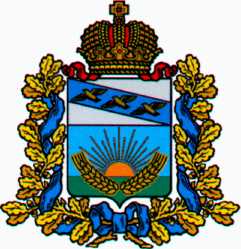 АДМИНИСТРАЦИЯСОЛНЦЕВСКОГО РАЙОНА КУРСКОЙ ОБЛАСТИПОСТАНОВЛЕНИЕот 15.05.2023 № 375Курская область, Солнцевский район, рп. СолнцевоО внесении изменений в муниципальную программу Солнцевского района Курской области «Развитие образования в Солнцевском районе Курской области»В соответствии со статьёй 179 Бюджетного кодекса Российской Федерации, постановлением Администрации Солнцевского района Курской области от 06.11.2013 г. № 585 «Об утверждении Порядка разработки, реализации и оценки эффективности муниципальных программ Солнцевского района Курской области» и постановлением Администрации Солнцевского района Курской области от 05.11.2014 г. № 543 «Об утверждении перечня муниципальных программ Солнцевского района Курской области», Администрация Солнцевского района Курской области ПОСТАНОВЛЯЕТ:1. Внести в муниципальную программу Солнцевского района Курской области «Развитие образования в Солнцевском районе Курской области», утверждённую постановлением Администрации Солнцевского района Курской области от 29.11.2019 г. № 471, следующие изменения:1) В паспорте муниципальной программы Солнцевского района Курской области «Развитие образования в Солнцевском районе Курской области» позицию «Объёмы бюджетных ассигнований программы» изложить в следующей редакции:«- общий объём финансирования Программы за счет средств областного и муниципального бюджета составляет 2244408119,52 руб., в том числе:- подпрограмма 1 – 19076678,48 руб.;- подпрограмма 2 – 2188022988,46 руб.;- подпрограмма 3 – 37308452,58 руб.,По годам реализации:2020 год – 275701585, 61 руб.;2021 год – 409588124, 93 руб.;2022 год – 493467430,96 руб.;2023 год – 451955974,02 руб.;2024 год – 311943821,00 руб.;2025 год – 301751183,00 руб.»;2) В паспорте Подпрограммы 1 «Управление муниципальной программой и обеспечение условий ее реализации» муниципальной программы «Развитие образования в Солнцевском районе Курской области» позицию «Объёмы бюджетных ассигнований подпрограммы» изложить в следующей редакции:«- объём финансового обеспечения мероприятий подпрограммы 1 в ценах соответствующих лет составит 19076678, 48 руб., в том числе:2020 год – 2826953, 48 руб.;2021 год – 3019890, 00 руб.;2022 год – 3762431, 00 руб.;2023 год – 3716304, 00 руб.;2024 год – 2875550, 00 руб.;2025 год – 2875550,00 руб.»;3) В паспорте Подпрограммы 2 «Развитие дошкольного и общего образования детей» муниципальной программы «Развитие образования в Солнцевском районе Курской области» позицию «Объёмы бюджетных ассигнований подпрограммы» изложить в следующей редакции:«- общий объем затрат за счёт средств областного и муниципального бюджета на реализацию подпрограммы составляет 2188022988,46 руб., в том числе: 2020 год – 265706671, 97 руб.;2021 год – 400172042, 93 руб.;2022 год – 482757763,54 руб.;2023 год – 440241558,02 руб.;2024 год – 304671965, 00 руб.;2025 год – 294472987, 00 руб.»;4) В паспорте Подпрограммы 3 «Развитие дополнительного образования и системы воспитания детей» муниципальной программы «Развитие образования в Солнцевском районе Курской области» позицию «Целевые индикаторы и показатели Программы» дополнить абзацем следующего содержания:«- доля детей в возрасте от 5 до 18 лет, использующих сертификаты дополнительного образования»;- позицию «Объём бюджетных ассигнований подпрограммы» изложить в следующей редакции:«- объём бюджетных ассигнований на реализацию подпрограммы 3 за счёт средств областного и муниципального бюджетов составляет 37308452,58 руб., в том числе:2020 год – 7167960,16 руб.;2021 год – 6396192,00 руб.;2022 год – 6947236,42 руб.;2023 год – 7998112,00 руб.;2024 год – 4396306,00 руб.;2025 год – 4402646,00руб.»;- позицию «Ожидаемые результаты реализации подпрограммы» дополнить абзацем следующего содержания: «- охват детей в возрасте от 5 до 18 лет, имеющих право на получение дополнительного образования в рамках системы персонифицированного финансирования – не менее 10%»;- раздел 3.2 подпрограммы 3 «Развитие дополнительного образования и системы воспитания детей» «Приоритеты политики в сфере реализации муниципальной программы, цели, задачи, показатели (индикаторы) достижения целей и решения задач, описание основных ожидаемых конечных результатов муниципальной программы, сроков ее реализации» дополнить абзацем следующего содержания:«- в целях реализации мероприятий федерального проекта «Успех каждого ребенка» национального проекта «Образование», утвержденного протоколом президиума Совета при Президенте Российской Федерации по стратегическому развитию и национальным проектам от 3 сентября 2018 г. № 10, в целях обеспечения равной доступности качественного дополнительного образования в Солнцевском районе Курской области реализуется система персонифицированного финансирования дополнительного образования детей, подразумевающая предоставление детям сертификатов дополнительного образования. С целью обеспечения использования сертификатов дополнительного образования Администрация Солнцевского района Курской области руководствуется региональными Правилами персонифицированного финансирования дополнительного образования детей и ежегодно принимает программу персонифицированного финансирования дополнительного образования детей в Солнцевском районе Курской области»;- позицию «Показатели (индикаторы) реализации подпрограммы 3 «Развитие дополнительного образования и системы воспитания детей» дополнить абзацем следующего содержания:«Показатель 15 «Доля детей в возрасте от 5 до 18 лет, использующих сертификаты дополнительного образования»;5) В приложении № 1 к муниципальной программе Солнцевского района Курской области «Развитие образования в Солнцевском районе Курской области» раздел «Подпрограмма 3 «Развитие дополнительного образования и системы воспитания детей» дополнить строкой 19 следующего содержания: «»;6) Приложение № 4 к муниципальной программе Солнцевского района Курской области «Развитие образования в Солнцевском районе Курской области» «Прогноз сводных показателей муниципальных заданий на оказание муниципальных услуг муниципальными учреждениями по муниципальной программе «Развитие образования в Солнцевском районе Курской области» изложить в новой редакции (прилагается);7) Приложение № 5 к муниципальной программе Солнцевского района Курской области «Развитие образования в Солнцевском районе Курской области» «Ресурсное обеспечение и прогнозная (справочная) оценка расходов областного и муниципального бюджетов на реализацию целей муниципальной программы Солнцевского района Курской области «Развитие образования в Солнцевском районе Курской области» изложить в новой редакции (прилагается).2. Управлению образования Администрации Солнцевского района Курской области (Азизов Е.А.) обеспечить размещение изменений в муниципальную программу Солнцевского района Курской области «Развитие образования в Солнцевском районе Курской области» на официальном сайте Администрации Солнцевского района Курской области в 2-недельный срок со дня подписания настоящего постановления.3. Контроль за исполнением настоящего постановления возложить на Заместителя Главы Администрации Солнцевского района Курской области Прозорову Л.А.4. Постановление вступает в силу со дня его подписания и распространяется на правоотношения, возникшие с 28 марта 2023 года.Глава Солнцевского районаКурской области                                                                                    Г.Д. ЕнютинПриложение № 4к муниципальной программеСолнцевского района Курской области«Развитие образованияв Солнцевском районе Курской области»Прогноз сводных показателей муниципальных заданий на оказание муниципальных услуг муниципальными учреждениями по муниципальной программе «Развитие образования в Солнцевском районе Курской области»Приложение № 5к муниципальной программеСолнцевского района Курской области«Развитие образованияв Солнцевском районе Курской области»Ресурсное обеспечение реализации муниципальной программы Солнцевского района Курской области «Развитие образования в Солнцевском районе Курской области»19Доля детей в возрасте от 5 до 18 лет, имеющих право на получение дополнительного образования в рамках системы персонифицированного финансирования в общей численности детей в возрасте от 5 до 18 летпроценты--10152025Наименование услуги (работы), показателя объема подпрограммы, муниципальной целевой программы, основного мероприятияЗначение показателя объема услуги (работы)Значение показателя объема услуги (работы)Значение показателя объема услуги (работы)Значение показателя объема услуги (работы)Значение показателя объема услуги (работы)Значение показателя объема услуги (работы)Расходы муниципального бюджета на оказание муниципальной услуги (выполнение работы), тыс. руб.Расходы муниципального бюджета на оказание муниципальной услуги (выполнение работы), тыс. руб.Расходы муниципального бюджета на оказание муниципальной услуги (выполнение работы), тыс. руб.Расходы муниципального бюджета на оказание муниципальной услуги (выполнение работы), тыс. руб.Расходы муниципального бюджета на оказание муниципальной услуги (выполнение работы), тыс. руб.Расходы муниципального бюджета на оказание муниципальной услуги (выполнение работы), тыс. руб.Расходы муниципального бюджета на оказание муниципальной услуги (выполнение работы), тыс. руб.Наименование услуги (работы), показателя объема подпрограммы, муниципальной целевой программы, основного мероприятия2020202120222023202420252020202120222023202420242025Подпрограмма 2. «Развитие дошкольного и общего образования детей»Подпрограмма 2. «Развитие дошкольного и общего образования детей»Подпрограмма 2. «Развитие дошкольного и общего образования детей»Подпрограмма 2. «Развитие дошкольного и общего образования детей»Подпрограмма 2. «Развитие дошкольного и общего образования детей»Подпрограмма 2. «Развитие дошкольного и общего образования детей»Подпрограмма 2. «Развитие дошкольного и общего образования детей»Подпрограмма 2. «Развитие дошкольного и общего образования детей»Подпрограмма 2. «Развитие дошкольного и общего образования детей»Подпрограмма 2. «Развитие дошкольного и общего образования детей»Подпрограмма 2. «Развитие дошкольного и общего образования детей»Подпрограмма 2. «Развитие дошкольного и общего образования детей»Подпрограмма 2. «Развитие дошкольного и общего образования детей»Подпрограмма 2. «Развитие дошкольного и общего образования детей»Наименование муниципальной услуги (работы) и ее содержаниеРеализация программ дошкольного образованияРеализация программ дошкольного образованияРеализация программ дошкольного образованияРеализация программ дошкольного образованияРеализация программ дошкольного образованияРеализация программ дошкольного образованияРеализация программ дошкольного образованияРеализация программ дошкольного образованияРеализация программ дошкольного образованияРеализация программ дошкольного образованияРеализация программ дошкольного образованияРеализация программ дошкольного образованияРеализация программ дошкольного образованияПоказатель объема услуги:Количество обучающихся, воспитанников (человек)Количество обучающихся, воспитанников (человек)Количество обучающихся, воспитанников (человек)Количество обучающихся, воспитанников (человек)Количество обучающихся, воспитанников (человек)Количество обучающихся, воспитанников (человек)Количество обучающихся, воспитанников (человек)Количество обучающихся, воспитанников (человек)Количество обучающихся, воспитанников (человек)Количество обучающихся, воспитанников (человек)Количество обучающихся, воспитанников (человек)Количество обучающихся, воспитанников (человек)Количество обучающихся, воспитанников (человек)Основное мероприятие 28328328328328328337595632,623972620049900431,3641334089361906673673660736736607Наименование муниципальной услуги (работы) и ее содержаниеРеализация основных общеобразовательных программ начального общего образования; основного общего образования; среднего общего образования, адаптированных программРеализация основных общеобразовательных программ начального общего образования; основного общего образования; среднего общего образования, адаптированных программРеализация основных общеобразовательных программ начального общего образования; основного общего образования; среднего общего образования, адаптированных программРеализация основных общеобразовательных программ начального общего образования; основного общего образования; среднего общего образования, адаптированных программРеализация основных общеобразовательных программ начального общего образования; основного общего образования; среднего общего образования, адаптированных программРеализация основных общеобразовательных программ начального общего образования; основного общего образования; среднего общего образования, адаптированных программРеализация основных общеобразовательных программ начального общего образования; основного общего образования; среднего общего образования, адаптированных программРеализация основных общеобразовательных программ начального общего образования; основного общего образования; среднего общего образования, адаптированных программРеализация основных общеобразовательных программ начального общего образования; основного общего образования; среднего общего образования, адаптированных программРеализация основных общеобразовательных программ начального общего образования; основного общего образования; среднего общего образования, адаптированных программРеализация основных общеобразовательных программ начального общего образования; основного общего образования; среднего общего образования, адаптированных программРеализация основных общеобразовательных программ начального общего образования; основного общего образования; среднего общего образования, адаптированных программРеализация основных общеобразовательных программ начального общего образования; основного общего образования; среднего общего образования, адаптированных программПоказатель объема услуги:Количество обучающихся, воспитанников (человек)Количество обучающихся, воспитанников (человек)Количество обучающихся, воспитанников (человек)Количество обучающихся, воспитанников (человек)Количество обучающихся, воспитанников (человек)Количество обучающихся, воспитанников (человек)Количество обучающихся, воспитанников (человек)Количество обучающихся, воспитанников (человек)Количество обучающихся, воспитанников (человек)Количество обучающихся, воспитанников (человек)Количество обучающихся, воспитанников (человек)Количество обучающихся, воспитанников (человек)Количество обучающихся, воспитанников (человек)Основное мероприятие 125712501280128012801280211946313,05279982965,23280705315,12263481194253845758250756276250756276Подпрограмма 3. «Развитие дополнительного образования и системы воспитания детей»Подпрограмма 3. «Развитие дополнительного образования и системы воспитания детей»Подпрограмма 3. «Развитие дополнительного образования и системы воспитания детей»Подпрограмма 3. «Развитие дополнительного образования и системы воспитания детей»Подпрограмма 3. «Развитие дополнительного образования и системы воспитания детей»Подпрограмма 3. «Развитие дополнительного образования и системы воспитания детей»Подпрограмма 3. «Развитие дополнительного образования и системы воспитания детей»Подпрограмма 3. «Развитие дополнительного образования и системы воспитания детей»Подпрограмма 3. «Развитие дополнительного образования и системы воспитания детей»Подпрограмма 3. «Развитие дополнительного образования и системы воспитания детей»Подпрограмма 3. «Развитие дополнительного образования и системы воспитания детей»Подпрограмма 3. «Развитие дополнительного образования и системы воспитания детей»Подпрограмма 3. «Развитие дополнительного образования и системы воспитания детей»Подпрограмма 3. «Развитие дополнительного образования и системы воспитания детей»Наименование муниципальной услуги (работы) и ее содержаниеРеализация программ дополнительного образования детей муниципальным учреждением дополнительного образования детей, подведомственного Управлению образования Администрации Солнцевского района Курской областиРеализация программ дополнительного образования детей муниципальным учреждением дополнительного образования детей, подведомственного Управлению образования Администрации Солнцевского района Курской областиРеализация программ дополнительного образования детей муниципальным учреждением дополнительного образования детей, подведомственного Управлению образования Администрации Солнцевского района Курской областиРеализация программ дополнительного образования детей муниципальным учреждением дополнительного образования детей, подведомственного Управлению образования Администрации Солнцевского района Курской областиРеализация программ дополнительного образования детей муниципальным учреждением дополнительного образования детей, подведомственного Управлению образования Администрации Солнцевского района Курской областиРеализация программ дополнительного образования детей муниципальным учреждением дополнительного образования детей, подведомственного Управлению образования Администрации Солнцевского района Курской областиРеализация программ дополнительного образования детей муниципальным учреждением дополнительного образования детей, подведомственного Управлению образования Администрации Солнцевского района Курской областиРеализация программ дополнительного образования детей муниципальным учреждением дополнительного образования детей, подведомственного Управлению образования Администрации Солнцевского района Курской областиРеализация программ дополнительного образования детей муниципальным учреждением дополнительного образования детей, подведомственного Управлению образования Администрации Солнцевского района Курской областиРеализация программ дополнительного образования детей муниципальным учреждением дополнительного образования детей, подведомственного Управлению образования Администрации Солнцевского района Курской областиРеализация программ дополнительного образования детей муниципальным учреждением дополнительного образования детей, подведомственного Управлению образования Администрации Солнцевского района Курской областиРеализация программ дополнительного образования детей муниципальным учреждением дополнительного образования детей, подведомственного Управлению образования Администрации Солнцевского района Курской областиРеализация программ дополнительного образования детей муниципальным учреждением дополнительного образования детей, подведомственного Управлению образования Администрации Солнцевского района Курской областиПоказатель объема услуги:Количество обучающихся, воспитанников (человек)Количество обучающихся, воспитанников (человек)Количество обучающихся, воспитанников (человек)Количество обучающихся, воспитанников (человек)Количество обучающихся, воспитанников (человек)Количество обучающихся, воспитанников (человек)Количество обучающихся, воспитанников (человек)Количество обучающихся, воспитанников (человек)Количество обучающихся, воспитанников (человек)Количество обучающихся, воспитанников (человек)Количество обучающихся, воспитанников (человек)Количество обучающихся, воспитанников (человек)Количество обучающихся, воспитанников (человек)Основное мероприятие 1851851854144144147167960,1663961926947236,427998112439630644026464402646ЦСРВР202020212022202320242025Муниципальная программа «Развитие образования в Солнцевском районе Курской области»03 0 00 00000275701585,61409588124,93493467430,96451955974,02311943821301751183Подпрограмма «Управление муниципальной программой и обеспечение условий ее реализации» муниципальной программы «Развитие образования в Солнцевском районе Курской области»03 1 00 000002 826 953, 4830198903762431371630428755502875550Основное мероприятие «Обеспечение деятельности и выполнение функций МКУСДПО (П.К) «Солнцевский РМК» Солнцевского района Курской области»03 1 01 000001 075 665,569931951485518169562412468991246899Расходы на обеспечение деятельности (оказание услуг) муниципальных учреждений03 1 01 С14011 075 665,569931951485518169562412468991246899Расходы на выплаты персоналу в целях обеспечения выполнения функций государственными (муниципальными) органами, казенными учреждениями, органами управления государственными внебюджетными фондами03 1 01 С1401100873 607,007603951284278145042811603421160342Закупка товаров, работ и услуг для обеспечения государственных (муниципальных) нужд03 1 01 С1401200202 058,562318002012402451968655786557Иные бюджетные ассигнования 03 1 01 С1401800010000000Основное мероприятие «Руководство и управление в сфере установленных функций управления образования Администрации Солнцевского района Курской области»03 1 02 000001 751 287,9220266952276913202068016286511628651Обеспечение деятельности и выполнение функций органов местного самоуправления03 1 02 С14021 736 287,9220086952258913202068016286511628651Расходы на выплаты персоналу в целях обеспечения выполнения функций государственными (муниципальными) органами, казенными учреждениями, органами управления государственными внебюджетными фондами03 1 02 С14021001 707 263,9219805992218913196068015966511596651Закупка товаров, работ и услуг для обеспечения государственных (муниципальных) нужд03 1 02 С140220025 600,002560040000400003200032000Иные бюджетные ассигнования03 1 02 С14028003 424,0024960000Независимая оценка качества оказания услуг03 1 02 С148215 000,0018000180002000000Закупка товаров, работ и услуг для обеспечения государственных (муниципальных) нужд031 02 С148220015 000,0018000180002000000Подпрограмма «Развитие дошкольного и общего образования детей» муниципальной программы «Развитие образования в Солнцевском районе Курской области»03 2 00 00000265 706 671,97400172042,93482757763,54440241558,02304671965294472987Основное мероприятие «Развитие дошкольного образования»03 2 01 0000037 595 632,623972620049900431,36421531893619066736736607Осуществление отдельных государственных полномочий по финансовому обеспечению расходов, связанных с оплатой жилых помещений, отопления и освещения работникам муниципальных образовательных организаций 03 2 01 12799001247447141583414158341415834Расходы на выплаты персоналу в целях обеспечения выполнения функций государственными (муниципальными) органами, казенными учреждениями, органами управления государственными внебюджетными фондами03 2 01 12799100001097447123583412358341235814Социальное обеспечение и иные выплаты населению 03 2 01 1279930000150000180000180000180000Выплата компенсации части родительской платы03 2 01 13000794 1301062221973937145750413864521386452Социальное обеспечение и иные выплаты населению03 2 01 13000300794 1301062221973937145750413864521386452Реализация образовательной программы дошкольного образования в части финансирования расходов на оплату труда работников муниципальных дошкольных образовательных организаций, расходов на приобретение учебных пособий, средств обучения, игр, игрушек (за исключением расходов на содержание зданий и оплату коммунальных услуг, осуществляемых из местных бюджетов)03 2 01 1303017 059 7751938146821006972195906092182286221822862Расходы на выплаты персоналу в целях обеспечения выполнения функций государственными (муниципальными) органами, казенными учреждениями, органами управления государственными внебюджетными фондами03 2 01 1303010016 850 1241917181720802461193860982161835121618351Закупка товаров, работ и услуг для обеспечения государственных (муниципальных) нужд 03 2 01 13030200209 651209651204511204511204511204511Расходы на обеспечение деятельности (оказание услуг) муниципальных учреждений 03201C140116 449 4931806281123052189,25195892421156551912111459Расходы на выплаты персоналу в целях обеспечения выполнения функций государственными (муниципальными) органами, казенными учреждениями, органами управления государственными внебюджетными фондами03 2 01 С14011007 610 7798587936123398331019525581562048156204Закупка товаров, работ и услуг для обеспечения государственных (муниципальных) нужд03 2 01 С4012005 803 71965895677989218,25666458721809502180950Социальное обеспечение и иные выплаты населению 03 2 01 С14013002000000Иные бюджетные ассигнования03 2 01 С14018003 034 99528853082721138272970012283651774305Реализация проекта «Народный бюджет»03 2 01 14000001761749000Реализация проекта «Народный бюджет». «Благоустройство территории МКДОУ «Детский сад «Солнышко» Солнцевского района Курской области. 1 этап»03 2 01 14016001761749000Закупка товаров, работ и услуг для обеспечения государственных (муниципальных) нужд 03 2 01 14016200001761749000Реализация проекта «Народный бюджет» за счёт средств местного бюджета03201S4000001412573,11000Реализация мероприятий проекта «Народный бюджет». «Благоустройство территории МКДОУ «Детский сад «Солнышко» Солнцевского района Курской области. 1 этап»03 201S4016001412573,11000Закупка товаров, работ и услуг для обеспечения государственных (муниципальных) нужд 03201S4016200001412573,11000Создание условий для развития социальной и инженерной инфраструктуры муниципальных образований03 2 01 С14171 986 50400000Капитальные вложения государственной (муниципальной собственности)03 2 01 С14174001 986 50400000Обеспечение мероприятий, связанных с профилактикой и устранением последствий распространения коронавирусной инфекции03 2 01 С2002360 0001800007511610000000Закупка товаров, работ и услуг для обеспечения государственных (муниципальных) нужд03 2 01 С2002200360 0001800007511610000000Осуществление отдельных государственных полномочий по финансовому обеспечению мер социальной поддержки на предоставление компенсации расходов на оплату жилых помещений, отопления и освещения работникам муниципальных образовательных организаций03 2 01 13070945 730,621039700370448000Социальное обеспечение и иные выплаты населению03 2 01 13070300945 730,621039700370448000Основное направление «Развитие общего образования»03 2 02 00000211 946 313,05279982965,23280705315,12269206503,02253845758255650276Осуществление отдельных государственных полномочий по финансовому обеспечению расходов, связанных с оплатой жилых помещений, отопления и освещения работникам муниципальных образовательных организаций 03 2 02 127990011136157128469561284695612846956Расходы на выплату персоналу в целях обеспечения выполнения функций государственными (муниципальными) органами, казенными учреждениями, органами управления, государственными внебюджетными фондами03 2 02 12799100007956157903095690309569030956Социальное обеспечение и иные выплаты населению03 2 02 12799300003180000381600038160003816000Осуществление отдельных государственных полномочий по финансовому обеспечению расходов по оплате стоимости аренды жилых помещений, проживающим и работающим в сельских населенных пунктах, рабочих посёлках (посёлках городского типа)03 2 02 127930020688200072000720007Закупка товаров, работ и услуг для обеспечения государственных (муниципальных) нужд03 2 02 128002000020688200072000720007Реализация основных общеобразовательных и дополнительных общеобразовательных программ в части финансирования расходов на оплату труда работников муниципальных общеобразовательных организаций, расходов на приобретение учебников и учебных пособий, средств обучения, игр, игрушек (за исключением расходов на содержание зданий и оплату коммунальных услуг)03 2 02 13040161 330 348176653836195086565190584479202109992202109992Расходы на выплаты персоналу в целях обеспечения выполнения функций государственными (муниципальными) органами, казенными учреждениями, органами управления государственными внебюджетными фондами03 2 02 13040100157 113 800171793527,33190304458,82185437701196963214196963214Закупка товаров, работ и услуг для обеспечения государственных (муниципальных) нужд03202130402004 216 5484860308,674782106,18514677851467785146778Осуществление отдельных государственных полномочий по финансовому обеспечению мер социальной поддержки на предоставление компенсации расходов на оплату жилых помещений, отопления освещения работникам муниципальных образовательных организаций03 2 02 130709 988 79694799343298451,58000Социальное обеспечение и иные выплаты населению03202130703009 988 79694799343298451,58000Создание в общеобразовательных организациях, расположенных в сельской местности и малых городах, условий для занятия физической культурой и спортом за счёт средств местного бюджета 03 2 02 С0971002403420,48000Расходы на обеспечение деятельности (оказание услуг) муниципальных учреждений03 2 02 С0971200002403420,48000Расходы на обеспечение деятельности (оказание услуг) муниципальных учреждений03 2 02 С140123 880 726,4233442434,5231770163,0429648200946255611593240Расходы на выплату персоналу в целях обеспечения выполнения функций государственными (муниципальными) органам, казёнными учреждениями, органами управления государственными внебюджетными фондами03 2 02 С140110000689186230289718423181842318Закупка товаров, работ и услуг для обеспечения государственных (муниципальных) нужд03 2 02 С140120021 278 472,6830439177,5227811603,042277330955839916809676Социальное обеспечение и иные выплаты населению03 2 02 С140130035 00042000450004700000Иные бюджетные ассигнования03 2 02 С14018002 567 253,7429612573224374452499420362472941246Расходы на мероприятия по организации питания обучающихся муниципальных образовательных организаций03 2 02 С14121 530 63120541572161468,674413721,0200Закупка товаров, работ и услуг для обеспечения государственных (муниципальных) нужд03 2 02 С14122001 530 63120541572161468,674413721,0200Обеспечение мероприятий, связанных с профилактикой и устранением последствий распространения коронавирусной инфекции03 2 02 С2002800 00074000052211520000000Закупка товаров, работ и услуг для обеспечения государственных и (муниципальных) нужд 03 2 02 С2002200800 00074000052211520000000Предоставление мер социальной поддержки работникам муниципальных образовательных организаций 032 02 1306071 918121811154011140342140342140342Расходы на выплату персоналу в целях обеспечения выполнения функций государственными (муниципальными) органами, казенными учреждениями, органами управления государственными внебюджетными фондами0320 2 1306010071 918121811110925126249126249126249Социальное обеспечение и иные выплаты населению03203130603000043086140931409314093Обеспечение предоставления мер социальной поддержки работникам муниципальных образовательных организаций03 2 02 S3060616 01710203181290037130449613044961304496Расходы на выплаты персоналу в целях обеспечения выполнения функций государственными (муниципальными) органами, казенными учреждениям, органами управления государственными внебюджетными фондами03 2 02 S3060100543 5078752981101085117356911735691173569Социальное обеспечение и иные выплаты населению03 2 02 S306030072 510145020188952130927130927130927Обеспечение предоставления мер социальной поддержки работникам муниципальных образовательных организаций за счёт средств местного бюджета 03 202С30600531390000Расходы на выплату персоналу в целях обеспечения выполнения функций государственными (муниципальными) органами, казенными учреждениями, органами управления государственными внебюджетными фондами03 2 02 С30601000531390000Приобретение горюче-смазочных материалов для обеспечения подвоза обучающихся муниципальных общеобразовательных организаций к месту обучения и обратно03 2 02 13080101242812999511236152127205012720501272050Закупка товаров, работ и услуг для обеспечения государственных (муниципальных) нужд03 2 02 130802001 012 42812999511236152127205012720501272050Обеспечение мероприятий на приобретение горюче-смазочных материалов для обеспечения подвоза обучающихся муниципальных общеобразовательных организаций к месту обучения и обратно03 2 02 $ 30801 558 29420009391902643223025322302532320253Закупка товаров, работ и услуг для обеспечения государственных (муниципальных) нужд03 2 02 S 30802001 558 29420009391902643223025322302532320253Мероприятия по организации питания обучающихся из малоимущих и (или) многодетных семей, а также обучающихся с ограниченными возможностями здоровья в муниципальных общеобразовательных организациях включают в себя обеспечение обучающихся горячим питанием, а в период освоения образовательных программ с применением электронного обучения и дистанционных образовательных технологий продуктовыми наборами или денежной компенсацией03 2 02 13090363 315413338371182568318568318568318Закупка товаров, работ и услуг для обеспечения государственных (муниципальных) нужд03 2 02 13090200207 143413338371182568318568318568318Социальное обеспечение и иные выплаты населению03 2 02 13090300156 17200000Мероприятия по организации бесплатного горячего питания обучающихся03 2 02 L30401 840 344,633849665,374313338,37527135052659464939780Закупка товаров, работ и услуг для обеспечения государственных (муниципальных) служб03 2 02 L30402001,840344,633849665,374313338,37527135052659464939780Реализация мероприятий по организации бесплатного горячего питания обучающихся, получающих начальное общее образование в муниципальных образовательных организациях за счёт средств местного бюджета 03 2 02 С304003860000000Закупка товаров, работ и услуг для обеспечения государственных (муниципальных) нужд03 2 02 С304020003860000000Ежемесячное денежное вознаграждение за классное руководство педагогическим работникам государственных и муниципальных организаций 03 2 02 530304 374 7201312416012341656000Расходы на выплату персоналу в целях обеспечения выполнения функций государственными (муниципальными) органами, казёнными учреждениями, органами управления государственными внебюджетными фондами 03 2 02 530301004 374 7201312416012341656000Ежемесячное денежное вознаграждение за классное руководство педагогическим работникам государственных и муниципальных организаций03 2 02 R3030000131241601312416013124160Расходы на выплату персоналу в целях обеспечения выполнения функций государственными (муниципальными) органами03 2 02 R3030100000131241601312416013124160Мероприятия по организации питания обучающихся из малоимущих и (или) многодетных семей, а также обучающихся с ограниченными возможностями здоровья в муниципальных общеобразовательных организациях включает в себя обеспечение обучающихся горячим питанием, а в период освоения образовательных программ с применением электронного обучения и дистанционных образовательных технологий – продуктовым набором или денежной компенсацией03 2 02 S30903 385 74527643962482464550068255006825500682Закупка товаров, работ и услуг для обеспечения государственных (муниципальных) служб03 2 02 S30902002 270 57625543961996393,11550068255006825500682Социальное обеспечение и иные выплаты населению03 2 02 S30903001 115 169210000486070,89000Мероприятия по организации питания детей- инвалидов, с ограниченными возможностями здоровья в муниципальных общеобразовательных организациях, получающие образование на дому03 2 02 С309179 0331630008396912606900Социальное и иные выплаты населению03 2 02 С309130079 0331630008396912606900Создание дополнительных мест для детей в возрасте от 1,5 до 3 лет в образовательных организациях, осуществляющих образовательную деятельность по образовательным программам дошкольного образования за счёт средств местного бюджета 03 2 02 С2321000000Капитальные вложения государственной (муниципальной собственности)03 2 02 С2321400000000Мероприятия, направленные социальной и инженерной инфраструктуры муниципальных образований Курской области03 202 11500058811980000Капитальные вложения государственной (муниципальной) собственности 03 2 02 11500400058811980000Обеспечение мероприятий, направленные на развитие социальной и инженерной инфраструктуры муниципальных образований Курской области03202S1500013058950000Капитальные вложения государственной (муниципальной)собственности 03202S1500400013058950000Обеспечение мероприятий, направленные на развитие социальной и инженерной инфраструктуры муниципальных образований Курской области за счёт средств местного бюджета03202C1500033222890000Капитальные вложения государственной(муниципальной) собственности 03202C1500400033222890000Реализация проекта «Народный бюджет»03 2 02 14000046170045084150117325200Реализация проекта «Народный бюджет». Капитальный ремонт (замена) оконных блоков МКОУ «Сеймицкая СОШ» Солнцевского района Курской области03 2 02 140105078700000Закупка товаров, работ и услуг для обеспечения государственных (муниципальных) нужд032 02 1400120005078700000Реализация проекта «Народный бюджет» за счёт средств местного бюджета 03 2 02 S4000030795570000Реализация мероприятий проекта «Народный бюджет». Капитальный ремонт (замена) оконных блоков МКОУ «Сеймицкая СОШ» Солнцевского района Курской области03 2 02 S400103385800000Закупка товаров, работ и услуг для обеспечения государственных (муниципальных) нужд03 2 02 S400120003385800000Реализация проекта «Народный бюджет» Капитальный ремонт (замена) оконных блоков МКОУ «Дежевская СОШ» Солнцевского района Курской области03 2 02 1400209325900000Закупка товаров, работ и услуг для обеспечения государственных (муниципальных) нужд03 2 02 1400220009325900000Реализация мероприятий проекта «Народный бюджет». Капитальный ремонт (замена) оконных блоков МКОУ «Дежевская СОШ» Солнцевского района Курской области03 2 02 S400206232810000Закупка товаров, работ и услуг для обеспечения государственных (муниципальных) нужд03 2 02 S400220006232810000Реализация проекта «Народный бюджет» Капитальный ремонт кровли МКОУ «Максимовская ООШ» Солнцевского района Курской области03 2 02 14003015237000000Закупка товаров работ и услуг для обеспечения государственных (муниципальных) нужд03 2 02 14003200015237000000Реализация мероприятий проекта «Народный бюджет». Капитальный ремонт кровли МКОУ «Максимовская ООШ» Солнцевского района Курской области03 2 02 S4003010158000000Закупка товаров работ и услуг для обеспечения государственных (муниципальных) нужд03 2 02 S4003200010158000000Реализация проекта «Народный бюджет» Капитальный ремонт кровли МКОУ «Старолещинская СОШ» Солнцевского района Курской области03 2 02 14004016528440000Закупка товаров работ и услуг для обеспечения государственных (муниципальных) нужд03 2 02 14004200016528440000Реализация мероприятий проекта «Народный бюджет». Капитальный ремонт кровли МКОУ «Старолещинская СОШ» Солнцевского района Курской области03 2 02 S 4004011018960000Закупка товаров работ и услуг для обеспечения государственных (муниципальных) нужд03 2 02 S4004200011018960000Реализация проекта «Народный бюджет» за счёт средств местного бюджета03202С40001027200000Реализация мероприятий проекта «Народный бюджет». Капитальный ремонт (замена) оконных блоков МКОУ «Сеймицкая СОШ» Солнцевского района Курской области за счёт средств местного бюджета03 2 02 С400101027200000Закупка товаров, работ и услуг для обеспечения государственных (муниципальных) нужд03 2 02 С400120001027200000Реализация мероприятий проекта «Народный бюджет». Капитальный ремонт кровли МКОУ «Cтаролещинская СОШ» Солнцевского района Курской области. 2 этап03 2 02 14017001561674000Закупка товаров работ и услуг для обеспечения государственных (муниципальных) нужд03 2 02 14017200001561674000Реализация проекта «Народный бюджет» Капитальный ремонт кровли МКОУ «Максимовская СОШ» Солнцевского района Курской области. 2 этап03 2 02 14018001722476000Закупка товаров работ и услуг для обеспечения государственных (муниципальных) нужд.03 2 02 14018200001722476000Реализация проекта «Народный бюджет». Капитальный ремонт здания Филиал № 1 МКОУ «Шумаковская СОШ» Солнцевского района Курской области. 1 этап03 2 02 14019001800000000Закупка товаров работ и услуг для обеспечения государственных (муниципальных) нужд0320214019200001800000000Реализация проекта «Народный бюджет» за счёт средств местного бюджета03202S4000005008697,68000Реализация проекта «Народный бюджет». Капитальный ремонт кровли МКОУ «Старолещинская СОШ» Солнцевского района Курской области. 2 этап03202S4017001574217,39000Закупка товаров работ и услуг для обеспечения государственных (муниципальных) нужд 03202S4017200001574217,39000Реализация проекта «Народный бюджет». Капитальный ремонт кровли МКОУ «Максимовская СОШ» Солнцевского района Курской области. 2 этап03202S4018001438030,29000Закупка товаров работ и услуг для обеспечения государственных (муниципальных) нужд.03202S4018200001438030,29000Реализация проекта «Народный бюджет». Капитальный ремонт здания Филиал № 1 МКОУ «Шумаковская СОШ» Солнцевского района Курской области. 1 этап за счёт средств местного бюджета03202S4019001996450000Закупка товаров работ и услуг для обеспечения государственных (муниципальных) нужд03202S4019200001996450000Реализация проекта «Народный бюджет» за счёт дополнительных средств местного бюджета 03202С40000037986,30000Реализация мероприятий проекта «Народный бюджет». Капитальный ремонт кровли МКОУ «Cтаролещинская СОШ» Солнцевского района Курской области. 2 этап за счёт средств местного бюджета 03202С4017000000Закупка товаров работ и услуг для обеспечения государственных (муниципальных) нужд03202С4017200000000Реализация проекта «Народный бюджет». Капитальный ремонт кровли МКОУ «Максимовская СОШ» Солнцевского района Курской области. 2 этап за счёт средств местного бюджета03202С4018000000Закупка товаров работ и услуг для обеспечения государственных (муниципальных) нужд03202С4018200000000Реализация проекта «Народный бюджет». Капитальный ремонт здания Филиал № 1 МКОУ «Шумаковская СОШ» Солнцевского района Курской области. 1 этап за счёт средств местного бюджета03202С40190037986,30000Закупка товаров работ и услуг для обеспечения государственных (муниципальных) нужд03202С40192000037986,30000Реализация проекта «Народный бюджет». Капитальный ремонт (замена) оконных блоков Филиала № 2 МКОУ «Шумаковская СОШ» Солнцевского района Курской области, расположенного по адресу: Курская область, Солнцевский район, село Дорохо-Доренское, ул. Молодёжная, д. 2503 2 02 14026000117325200Закупка товаров, работ и услуг для обеспечения государственных (муниципальных) нужд03 2 02 14026200000117325200Реализация проекта «Народный бюджет» за счёт средств местного бюджета03 2 02 S400000078216800Реализация проекта «Народный бюджет». Капитальный ремонт (замена) оконных блоков Филиала № 2 МКОУ «Шумаковская СОШ» Солнцевского района Курской области, расположенного по адресу: Курская область, Солнцевский район, село Дорохо-Доренское, ул. Молодёжная, д. 2503 2 02 S402600078216800Закупка товаров, работ и услуг для обеспечения государственных (муниципальных) нужд03 2 02 S402620000078216800Приобретение мебели032 02 12762397 61200000Закупка товаров работ и услуг для обеспечения государственных (муниципальных) нужд032 02 12762200397 61200000Приобретение мебели03 2 02 S276225635800000Закупка товаров работ и услуг для обеспечения государственных (муниципальных) нужд.032 02 S2762200256 35800000Реализация мероприятий, направленных на предотвращение распространения новой коронавирусной инфекции в муниципальных общеобразовательных организациях03 2 02 12763386 42300000Закупка товаров, работ и услуг для обеспечения государственных 03 2 02 12763200386 42300000Реализация мероприятий, направленных на предотвращение распространения новой коронавирусной инфекции в муниципальных общеобразовательных организациях03 2 02 S276373 60400000Закупка товаров, работ и услуг для обеспечения государственных 03 2 02 S276320073 60400000Основное мероприятие «Модернизация школьных систем образования»03203 000000013929795812118282100Реализация мероприятий по модернизации школьных систем образования (Муниципальное казенное учреждение «Субботинская средняя общеобразовательная школа» Солнцевского района Курской области)03 2 03 L7500J0058645864000Закупка товаров, работ и услуг для обеспечения государственных (муниципальных) нужд03203L7500J2000058645864000Реализация мероприятий по модернизации школьных систем образования (Муниципальное казенное общеобразовательное учреждение «Солнцевская средняя общеобразовательная школа» Солнцевского района Курской области)032 03 L750I76221597Закупка товаров, работ и услуг для обеспечения государственных(муниципальных) нужд 03 2 03 L750I20076221597Реализация мероприятий по модернизации школьных систем образования (Муниципальное казённое общеобразовательное учреждение «Сеймицкая средняя общеобразовательная школа» Солнцевского района Курской области)03 2 03 L750Я0004902879600Закупка товаров, работ и услуг для обеспечения государственных (муниципальных) нужд03 2 03LЯ2000004902879600Реализация мероприятий по модернизации школьных систем образования (Муниципальное казённое общеобразовательное учреждение «Старолещинская средняя общеобразовательная школа» Солнцевского района Курской области)03 2 03 L750Ц0006623070300Закупка товаров, работ и услуг для обеспечения государственных (муниципальных) нужд 03 203L750Ц2000006623070300Реализация мероприятий по модернизации школьных систем образования за счёт средств областного бюджета 03203R7501004340616521685600Закупка товаров, работ и услуг для обеспечения государственных (муниципальных) нужд03203R7501200004340616521685600Реализация мероприятий по модернизации школьных систем образования за счёт средств местного бюджета03203S7501008858410646700Закупка товаров, работ и услуг для обеспечения государственных (муниципальных) нужд03203S7501200008858410646700Реализация мероприятий по модернизации школьных систем образования (Муниципальное казенное общеобразовательное учреждение «Субботинская средняя общеобразовательная школа» Солнцевского района Курской области)03 2 03 С75001297Закупка товаров, работ и услуг для обеспечения государственных (муниципальных) нужд03 2 03 С75002001297Основное мероприятие «Проведение мероприятий в области образования»03 2 04 0000000150000000Проведение мероприятий общеобразовательных организаций, расположенных в сельской местности, реализующих инновационные образовательные программы на лучший инновационный образовательный продукт03 2 04 1242000150000000Закупка товаров, работ и услуг для обеспечения государственных(муниципальных) нужд03 2 04 1242020000150000000Основное мероприятие «Муниципальный проект «Современная школа»03 2 Е1 000001 102 991,3013474721381784,11090155400Создание материально-технической базы для реализации основных и дополнительных общеобразовательных программ цифрового и гуманитарного профилей в общеобразовательных организациях, расположенных в сельской местности и малых городах03 2 Е1 516901 102 991,3013474721381784,11000Закупка товаров, работ и услуг для обеспечения государственных (муниципальных) нужд 03 2 Е1 516902001 102 991,3013474721381784,11000Оснащение (обновление материально-технической базы) оборудованием, средствами обучения и воспитания образовательных организаций, в том числе осуществляющих образовательную деятельность по адаптированию основных общеобразовательных программ (Создание и обеспечение функционирования центров образования естественно-научной и технологической направленностей в общеобразовательных организациях, расположенных в сельской местности и малых городах)03 2 E1 51723000090155400Закупка товаров, работ и услуг для обеспечения государственных (муниципальных) нужд03 2 E1 51723200000090155400Основное мероприятие «Муниципальный проект «Содействие занятости женщин – создание условий дошкольного образования для детей в возрасте до трёх лет» 03 2Р 2 0000012 756 45876543056,707283610,95000Создание дополнительных мест для детей в возрасте от 1,5 лет до 3 лет в образовательных организациях, осуществляющих образовательную деятельность по образовательным программам дошкольного образования03 2Р 2 5232012 756 45822617495,337283610,95000Капитальные вложения государственной (муниципальной) собственности03 2Р 2 5232040012 756 45822617495,337283610,95000Создание дополнительных мест для детей в возрасте от 1,5 лет до 3 лет в образовательных организациях, осуществляющих образовательную деятельность по образовательным программам дошкольного образования за счёт средств областного бюджета 03 2 P2 52321053925561,370000Капитальные вложения государственной (муниципальной) собственности03 2Р 252321400053925561,370000Основное мероприятие «Развитие общего образования»03 2 02 00000014108776,340000Создание дополнительных мест для детей в возрасте от 1,5 лет до 3 лет в образовательных организациях, осуществляющих образовательную деятельность по образовательным программам дошкольного образования032 02 С2321014108776,340000Капитальные вложения государственной (муниципальной) собственности03202С2321400014108776,340000Основное мероприятие «Региональный проект «Успех каждого ребёнка»03 2 Е2 00000018320291446440000Создание в общеобразовательных организациях, расположенных в сельской местности, условий для занятий физической культурой и спортом03 2 Е2 50970018320291446440000Закупка товаров, работ и услуг для обеспечения государственных (муниципальных) нужд03 2 Е2 50970200018320291446440000Основное мероприятие «Муниципальный проект «Цифровая образовательная среда» 03 2 E4 00002 305 2777403201923600267883935338960Внедрение целевой модели цифровой образовательной среды в общеобразовательных организациях03 2 E4 521002 305 2777403201923600000Закупка товаров, работ и услуг для обеспечения государственных (муниципальных) нужд03 2 Е4 521002002 305 2777403201923600000Обновление материально-технической базы образовательных организаций для внедрения цифровой образовательной среды и развития цифровых навыков обучающихся (Обеспечение образовательных организаций материально-технической базой для внедрения цифровой образовательной среды)03 2 E4 52132000267883935338960Закупка товаров, работ и услуг для обеспечения государственных (муниципальных) нужд 03 2 E4 52132200000267883935338960Основное мероприятие «Региональный проект «Патриотическое воспитание граждан Российской Федерации»03 2 EВ 0000000668624211619420861042086104Проведение мероприятий по обеспечению деятельности советников директоров по воспитанию и взаимодействию с детскими общественными объединениями в общеобразовательных организациях 03 2E В5179000668624211619420861042086104Расходы на выплату персоналу в целях обеспечения выполнения функций государственными (муниципальными) органами, казёнными учреждениями, органами управления государственными внебюджетными фондами03 2 EВ 5179010000668624211619420861042086104Осуществление строительного контроля и авторского надзора за капитальным ремонтом, осуществляемого в рамках модернизации школьных систем образования 03 2 03 С7501599999Закупка товаров, работ и услуг для обеспечения государственных (муниципальных) нужд03 203С7501200599999Основное мероприятие «Разработка ПСД и установка оборудования зданий школ устройством молниезащиты»03 2 04 000002904012Выполнение мероприятий по разработке ПСД и установки оборудования зданий школ устройством молниезащиты 03 2 04 С14012904012Закупка товаров, работ и услуг для обеспечения государственных (муниципальных) нужд03 204С14012002904012Подпрограмма «Развитие дополнительного образования и системы воспитания детей» муниципальной программы «Развитие образования в Солнцевском районе Курской области»03 3 00 000007 167 960,1663961926947236,42799811243963064402646Основное мероприятие «Развитие дополнительного образования детей по духовно-нравственному, патриотическому воспитанию»03 3 01 000004 361 751,3856693925577583479217443963064402646Расходы на обеспечение деятельности (оказание услуг) муниципальных учреждений03 3 01 С14014 174 58454693925577583444401840481504054490Расходы на выплаты персоналу в целях обеспечения выполнения функций государственными (муниципальными) органами, казёнными учреждениями, органами управления государственными внебюджетными фондами03 3 01 С1401600005577583444401840481504054490Расходы на выплаты персоналу в целях обеспечения выполнения функций государственными (муниципальными) органами, казенными учреждениями, органами управления государственными внебюджетными фондами03 3 01 С14011003 851 51943558190000Закупка товаров, работ и услуг для обеспечения государственных (муниципальных) нужд03301С1401200282 22310733950000Иные бюджетные ассигнования03 3 01 С140180040 842401780000Обеспечение мероприятий, связанных с профилактикой и устранением последствий распространения коронавирусной инфекции03 3 01 С200230 000200000000Закупка товаров, работ и услуг для обеспечения государственных (муниципальных) нужд 03 3 01 С200220030 000200000000Основное мероприятие «Развитие дополнительного образования детей по духовно-нравственному, патриотическому воспитанию»03 3 01 13070157 167,3818000092853,42000Осуществление отдельных государственных полномочий по финансовому обеспечению мер социальной поддержки на предоставление компенсации расходов на оплату жилых помещений, отопления и освещения работникам муниципальных образовательных организаций03 3 01 13070300157 167,3818000092853,42000Мероприятия по обеспечению финансирования модели персонифицированного финансирования дополнительного образования детей 03 3 02 С144800976800320593800Предоставление субсидий бюджетным, автономным учреждениям и иным некоммерческим организациям03 3 02 С144860000976800320593800Осуществление отдельных государственных полномочий по финансовому обеспечению расходов, связанных с оплатой жилых помещений, отопления и освещения работникам муниципальных образовательных организаций03 3 01 1279900300000348156348156348156Предоставление субсидий бюджетным, автономным учреждениям и иным некоммерческим организациям03 3 01 1279960000300000348156348156348156Основное мероприятие «Муниципальный проект «Успех каждого ребёнка»03 3E 2000002 806 208,787268000000Создание новых мест в образовательных организациях различных типов для реализации дополнительных общеразвивающих программ всех направленностей03 3E 2549102 806 208,787268000000Закупка товаров, работ и услуг для обеспечения государственных (муниципальных) нужд03 3Е 2549102002 806208,787268000000